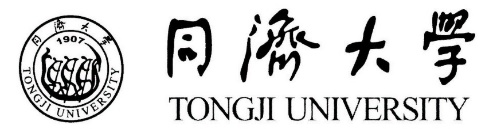 博士学位论文答辩公告论文题目：机械臂高精度高速数据驱动运动调控答辩学生：姜乃晶（学号：1510519）指导教师：徐鉴  教授欢迎各位老师同学观摩旁听！答辩时间：2021年6月18日10时2021年6月18日10时2021年6月18日10时答辩地点：腾讯会议（ID：676 537 494    密码：210618）腾讯会议（ID：676 537 494    密码：210618）腾讯会议（ID：676 537 494    密码：210618）答辩主席：蔡国平上海交通大学教授、博导答辩专家：周进上海大学教授、博导谢福贵清华大学副教授、博导古华光同济大学教授、博导孙秀婷同济大学副教授、博导答辩秘书：张舒同济大学副教授、博导